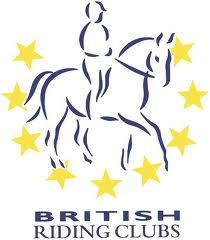 DRESSAGE TO MUSIC QUALIFIERS 31st May 2020CLUB: .................STRATHMORE & DISTRICT........................ LADYLEYS CLUB AREA 22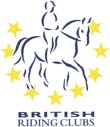 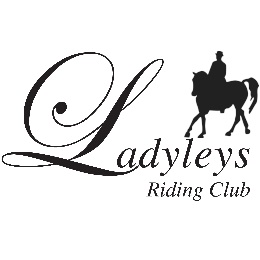 DRESSAGE TO MUSIC QUALIFIERSNON-QUALIFYING ENTRIES31st May 2020STRATHMORE & DISTRICTCLUB: ...........................................................All horses/ponies MUST be vaccinated in line with the current 6 month rule (G7 of the BRC handbook) and these must be produced on the day by the Team Manager at registration prior to numbers being collected. These WILL be checked. The Team Manager is also responsible for all other communication with the Secretary over the weekend.All competitors are required to have their hats tagged and we are therefore, hoping clubs/competitors might manage to get this done before the qualifiers, if not there will be someone there on the day to tag hats. All riders must be a Music Member or Full Member of BDPlease make competitors familiar with the rules of DTM, (rule D4 in the 2020 handbook)Please send entry together with payment made out to SDRC to: Mrs Donna Webster, Sunshine Cottage, Kirkton Road, Rattray, Blairgowrie PH10 7DZ by 5th May 2020 ClassTestNo. FeeTotalWarm up PrelimPrelim 15 (2008)NQ£15Warm up NoviceNovice 39 (2010)NQ£15Warm up Elementary Elementary 43 (2006)NQ£15 Junior Prelim DTMBD Prelim Freestyle to Music (2016)Q NQ£15Senior Prelim DTMBD Prelim Freestyle to Music (2016)Q NQ£15Junior Novice DTMBD Novice Freestyle to Music (2019)QNQ£15Senior Novice 0 points DTMBD Novice Freestyle to Music (2019)QNQ£15Senior Novice Points DTMBD Novice Freestyle to Music (2019)QNQ£15Junior or SeniorElementary DTMBD Elementary Freestyle to Music (2019)QNQ£15Junior or SeniorPick a Test DTM Med/ Ad MedBD Medium Freestyle to Music (2016) orBD Advanced Medium Freestyle to Music (2016)QNQ£15Pairs DTM (Jnr, snr or mixed)BRC Pairs Dressage to Music (2018)Q NQ£30Novice pairs DTM (Jnr, snr or mixed)BRC Novice Pairs Dressage to Music (2018)Q NQ£30Class – PLEASE REMEMBER TO STATE WHETHER QUALIFYING OR NON-QUALIFYINGRIDER & MEMBERSHIP NO.HORSEMEMBERSHIP NUMBER